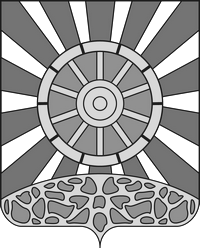 АДМИНИСТРАЦИЯ  УНИНСКОГО МУНИЦИПАЛЬНОГО ОКРУГА  КИРОВСКОЙ ОБЛАСТИ    ПОСТАНОВЛЕНИЕ18.04.2023                                                                                          	            № 220пгт УниО внесении изменений в постановление администрации Унинского муниципального округа Кировской области от 20.01.2022 № 53 «Об утверждении муниципальной программы Унинского муниципального округа «Благоустройство территории населенных пунктов» на 2022 - 2026 годы»»В соответствии с решением Думы Унинского муниципального округа от 19.12.2022 № 22/338 «О бюджете муниципального образования Унинский муниципальный округ Кировской области на 2023 год и плановый период 2024 и 2025 годов» (в редакции от 22.02.2023 № 25/352), администрация Унинского муниципального округа ПОСТАНОВЛЯЕТ:Внести в муниципальную программу Унинского муниципального округа «Благоустройство территории населенных пунктов» на 2022 – 2026 годы», утвержденную постановлением администрации Унинского муниципального округа Кировской области от 20.01.2022 № 53 «Об утверждении муниципальной программы Унинского муниципального округа «Благоустройство территории населенных пунктов» на 2022 – 2026 годы» (в редакции от 25.03.2022 № 202, от 13.05.2022 № 298, от 21.03.2023 № 174, далее - Программа), следующие изменения:В паспорте Программы строку «Ресурсное обеспечение муниципальной программы» изложить в новой редакции:«Сведения о целевых показателях эффективности реализации муниципальной Программы «Благоустройство территории населенных пунктов» на 2022 – 2026 год (Приложение № 1 к Программе) изложить в новой редакции.«Ресурсное обеспечение муниципальной Программы «Благоустройство территории населенных пунктов» на 2022 – 2026 год (Приложение № 2 к Программе) изложить в новой редакции.Настоящее постановление подлежит опубликованию в Информационном бюллетене органов местного самоуправления  Унинского муниципального округа и размещению на официальном сайте Унинского муниципального округа.Постановление вступает в силу с момента опубликования.И.о. главы Унинского муниципального округа               Н.Б. БезносиковПриложение № 1(в редакции постановления администрацииУнинского муниципального округаот 18.04.2023 № 220)СВЕДЕНИЯО ЦЕЛЕВЫХ ПОКАЗАТЕЛЯХ ЭФФЕКТИВНОСТИ РЕАЛИЗАЦИИМУНИЦИПАЛЬНОЙ ПРОГРАММЫПриложение № 2(в редакции постановления администрацииУнинского муниципального округаот 18.04.2023 № 220)РЕСУРСНОЕ ОБЕСПЕЧЕНИЕ МУНИЦИПАЛЬНОЙ ПРОГРАММЫРесурсное обеспечение муниципальной программыобщий объем финансирования муниципальной программы – 16 422,66 тыс. руб.Nп/пНаименованиепрограммы,наименованиепоказателяЕдиницаизмеренияЗначение показателей эффективностиЗначение показателей эффективностиЗначение показателей эффективностиЗначение показателей эффективностиЗначение показателей эффективностиЗначение показателей эффективностиМетодика расчета значения показателя, источник получения информацииNп/пНаименованиепрограммы,наименованиепоказателяЕдиницаизмерения2021год2022год2023год2024год2025год2026годМетодика расчета значения показателя, источник получения информации«Благоустройство территории населенных пунктов»1Благоустройство населенных пунктов1.1Обработано парков и общественных мест от клещей (дератизация)шт.51414141414администрация округа1.2Ремонт и содержание существующих спортивных и детских площадокшт.101111111111администрация округа1.3Содержание памятников и мемориальных досокшт.161616161616администрация округа1.4Проведено экологических субботниковшт.535151515151администрация округа2Количество обустроенных детских игровых площадок на ул. 70 лет ВЛКСМ пгт Уни в рамках проекта ППМИ - 2022шт010000администрация округа3Количество созданных мест (площадок) накопления твердых коммунальных отходовшт2130000администрация округа4Уничтожение борщевика на площадига0016,7620200администрация округа5Устроено бетонных дорожек по ул. Колхозной пгт Уни в рамках проекта «Народный бюджет»м00180000администрация округа6Количество благоустроенных парковых зон в пгт Уни ул. Ленина в рамках проекта ППМИ - 2023шт001000администрация округаСтатусНаименование муниципальной программы, отдельного мероприятияИсточники финансированияОценка расходов (тыс.рублей)Оценка расходов (тыс.рублей)Оценка расходов (тыс.рублей)Оценка расходов (тыс.рублей)Оценка расходов (тыс.рублей)Итого (тыс.руб)СтатусНаименование муниципальной программы, отдельного мероприятияИсточники финансирования20222023202420252026Муниципальная программа"Благоустройство территории населенных пунктов Унинского муниципального округа Кировской области на 2022 - 2026 годы"всего3565,885794,783531,003531,000,0016422,66Муниципальная программа"Благоустройство территории населенных пунктов Унинского муниципального округа Кировской области на 2022 - 2026 годы"федеральный бюджетМуниципальная программа"Благоустройство территории населенных пунктов Унинского муниципального округа Кировской области на 2022 - 2026 годы"областной бюджет1309,091616,18531,00531,000,003987,27Муниципальная программа"Благоустройство территории населенных пунктов Унинского муниципального округа Кировской области на 2022 - 2026 годы"местный бюджет2136,443792,283000,003000,000,0011929,72Муниципальная программа"Благоустройство территории населенных пунктов Унинского муниципального округа Кировской области на 2022 - 2026 годы"внебюджетные источники120,35385,320,000,000,00505,68Отдельное мероприятиеБлагоустройство населенных пунктоввсего2479,363523,403000,003000,000,0012002,76Отдельное мероприятиеБлагоустройство населенных пунктовфедеральный бюджетОтдельное мероприятиеБлагоустройство населенных пунктовобластной бюджет432,200,000,000,000,00432,20Отдельное мероприятиеБлагоустройство населенных пунктовместный бюджет2047,163330,403000,003000,000,0011377,56Отдельное мероприятиеБлагоустройство населенных пунктоввнебюджетные источники0,00193,000,000,000,00193,00Отдельное мероприятиеОбустройство детской игровой площадки, расположенной по адресу: Кировская область, пгт Уни, ул. 70 лет ВЛКСМ в рамках проекта ППМИ - 2022всего550,310,000,000,000,00550,31Отдельное мероприятиеОбустройство детской игровой площадки, расположенной по адресу: Кировская область, пгт Уни, ул. 70 лет ВЛКСМ в рамках проекта ППМИ - 2022федеральный бюджетОтдельное мероприятиеОбустройство детской игровой площадки, расположенной по адресу: Кировская область, пгт Уни, ул. 70 лет ВЛКСМ в рамках проекта ППМИ - 2022областной бюджет367,590,000,000,000,00367,59Отдельное мероприятиеОбустройство детской игровой площадки, расположенной по адресу: Кировская область, пгт Уни, ул. 70 лет ВЛКСМ в рамках проекта ППМИ - 2022местный бюджет62,370,000,000,000,0062,37Отдельное мероприятиеОбустройство детской игровой площадки, расположенной по адресу: Кировская область, пгт Уни, ул. 70 лет ВЛКСМ в рамках проекта ППМИ - 2022внебюджетные источники120,350,000,000,000,00120,35Отдельное мероприятиеСоздание мест (площадок) накопления твердых коммунальных отходоввсего536,200,000,000,000,00536,20Отдельное мероприятиеСоздание мест (площадок) накопления твердых коммунальных отходовфедеральный бюджетОтдельное мероприятиеСоздание мест (площадок) накопления твердых коммунальных отходовобластной бюджет509,300,000,000,000,00509,30Отдельное мероприятиеСоздание мест (площадок) накопления твердых коммунальных отходовместный бюджет26,900,000,000,000,0026,90Отдельное мероприятиеСоздание мест (площадок) накопления твердых коммунальных отходоввнебюджетные источникиОтдельное мероприятиеБорьба с Борщевиком Сосновскоговсего0,00536,40531,00531,000,001598,40Отдельное мероприятиеБорьба с Борщевиком Сосновскогофедеральный бюджетОтдельное мероприятиеБорьба с Борщевиком Сосновскогообластной бюджет0,00531,00531,00531,000,001593,00Отдельное мероприятиеБорьба с Борщевиком Сосновскогоместный бюджет0,005,400,000,000,005,40Отдельное мероприятиеБорьба с Борщевиком Сосновскоговнебюджетные источникиОтдельное мероприятиеУстройство бетонных дорожек по ул. Колхозная пгт Уни в рамках проекта «Народный бюджет»всего0,00701,550,000,000,00701,55Отдельное мероприятиеУстройство бетонных дорожек по ул. Колхозная пгт Уни в рамках проекта «Народный бюджет»федеральный бюджетОтдельное мероприятиеУстройство бетонных дорожек по ул. Колхозная пгт Уни в рамках проекта «Народный бюджет»областной бюджет0,00467,720,000,000,00467,72Отдельное мероприятиеУстройство бетонных дорожек по ул. Колхозная пгт Уни в рамках проекта «Народный бюджет»местный бюджет0,00233,830,000,000,00233,83Отдельное мероприятиеУстройство бетонных дорожек по ул. Колхозная пгт Уни в рамках проекта «Народный бюджет»внебюджетные источникиОтдельное мероприятиеБлагоустройство парковой зоны, установка игрового оборудования в пгт Уни, ул. Ленина в рамках проекта ППМИ - 2023всего0,001033,440,000,000,001033,44Отдельное мероприятиеБлагоустройство парковой зоны, установка игрового оборудования в пгт Уни, ул. Ленина в рамках проекта ППМИ - 2023федеральный бюджетОтдельное мероприятиеБлагоустройство парковой зоны, установка игрового оборудования в пгт Уни, ул. Ленина в рамках проекта ППМИ - 2023областной бюджет0,00617,460,000,000,00617,46Отдельное мероприятиеБлагоустройство парковой зоны, установка игрового оборудования в пгт Уни, ул. Ленина в рамках проекта ППМИ - 2023местный бюджет0,00223,650,000,000,00223,65Отдельное мероприятиеБлагоустройство парковой зоны, установка игрового оборудования в пгт Уни, ул. Ленина в рамках проекта ППМИ - 2023внебюджетные источники0,00192,320,000,000,00192,32